Publicado en madrid el 02/11/2022 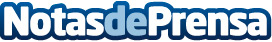 GoDaddy presenta una nueva función de migración automática de páginas web que ofrece a los clientes un beneficio adicional de alojamientoLa nueva herramienta ayuda a las pequeñas empresas a trasladar fácilmente una web creada con un CMS desde un alojamiento de terceros a GoDaddy  Datos de contacto:Everythink PR91 551 98 91Nota de prensa publicada en: https://www.notasdeprensa.es/godaddy-presenta-una-nueva-funcion-de Categorias: Nacional Imágen y sonido Telecomunicaciones E-Commerce http://www.notasdeprensa.es